Rubrik Penilaian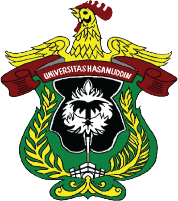 UNIVERSITAS HASANUDDINFAKULTAS TEKNIKTEKNIK GEOLOGIUNIVERSITAS HASANUDDINFAKULTAS TEKNIKTEKNIK GEOLOGIUNIVERSITAS HASANUDDINFAKULTAS TEKNIKTEKNIK GEOLOGIUNIVERSITAS HASANUDDINFAKULTAS TEKNIKTEKNIK GEOLOGIUNIVERSITAS HASANUDDINFAKULTAS TEKNIKTEKNIK GEOLOGIUNIVERSITAS HASANUDDINFAKULTAS TEKNIKTEKNIK GEOLOGIUNIVERSITAS HASANUDDINFAKULTAS TEKNIKTEKNIK GEOLOGIUNIVERSITAS HASANUDDINFAKULTAS TEKNIKTEKNIK GEOLOGIUNIVERSITAS HASANUDDINFAKULTAS TEKNIKTEKNIK GEOLOGIUNIVERSITAS HASANUDDINFAKULTAS TEKNIKTEKNIK GEOLOGIUNIVERSITAS HASANUDDINFAKULTAS TEKNIKTEKNIK GEOLOGIKode DokumenSP-D611-78Kode DokumenSP-D611-78RENCANA PEMBELAJARAN SEMESTERRENCANA PEMBELAJARAN SEMESTERRENCANA PEMBELAJARAN SEMESTERRENCANA PEMBELAJARAN SEMESTERRENCANA PEMBELAJARAN SEMESTERRENCANA PEMBELAJARAN SEMESTERRENCANA PEMBELAJARAN SEMESTERRENCANA PEMBELAJARAN SEMESTERRENCANA PEMBELAJARAN SEMESTERRENCANA PEMBELAJARAN SEMESTERRENCANA PEMBELAJARAN SEMESTERRENCANA PEMBELAJARAN SEMESTERRENCANA PEMBELAJARAN SEMESTERRENCANA PEMBELAJARAN SEMESTERMATA KULIAH (MK)MATA KULIAH (MK)MATA KULIAH (MK)MATA KULIAH (MK)MATA KULIAH (MK)KODERumpun MKRumpun MKRumpun MKBOBOT (SKS)BOBOT (SKS)SEMESTERSEMESTERTgl PenyusunanManajemen ProyekManajemen ProyekManajemen ProyekManajemen ProyekManajemen Proyek21D06135302Pendidikan Umum (Moral, Etika, Sosial Budaya, Lingkungan dan Manajemen)Pendidikan Umum (Moral, Etika, Sosial Budaya, Lingkungan dan Manajemen)Pendidikan Umum (Moral, Etika, Sosial Budaya, Lingkungan dan Manajemen)T=1P=15 & 65 & 6Juni 2023OTORISASITM=Tatap Muka, PT=Penugasan Terstruktur, BM=Belajar mandiri.S= Sikap, P= Pengetahuan, KU= Keterampilan Umum, KK= Keterampilan KhususOTORISASITM=Tatap Muka, PT=Penugasan Terstruktur, BM=Belajar mandiri.S= Sikap, P= Pengetahuan, KU= Keterampilan Umum, KK= Keterampilan KhususOTORISASITM=Tatap Muka, PT=Penugasan Terstruktur, BM=Belajar mandiri.S= Sikap, P= Pengetahuan, KU= Keterampilan Umum, KK= Keterampilan KhususOTORISASITM=Tatap Muka, PT=Penugasan Terstruktur, BM=Belajar mandiri.S= Sikap, P= Pengetahuan, KU= Keterampilan Umum, KK= Keterampilan KhususOTORISASITM=Tatap Muka, PT=Penugasan Terstruktur, BM=Belajar mandiri.S= Sikap, P= Pengetahuan, KU= Keterampilan Umum, KK= Keterampilan KhususPengembang RPSPengembang RPSKoordinator RMKKoordinator RMKKoordinator RMKKoordinator RMKKetua PRODIKetua PRODIKetua PRODIOTORISASITM=Tatap Muka, PT=Penugasan Terstruktur, BM=Belajar mandiri.S= Sikap, P= Pengetahuan, KU= Keterampilan Umum, KK= Keterampilan KhususOTORISASITM=Tatap Muka, PT=Penugasan Terstruktur, BM=Belajar mandiri.S= Sikap, P= Pengetahuan, KU= Keterampilan Umum, KK= Keterampilan KhususOTORISASITM=Tatap Muka, PT=Penugasan Terstruktur, BM=Belajar mandiri.S= Sikap, P= Pengetahuan, KU= Keterampilan Umum, KK= Keterampilan KhususOTORISASITM=Tatap Muka, PT=Penugasan Terstruktur, BM=Belajar mandiri.S= Sikap, P= Pengetahuan, KU= Keterampilan Umum, KK= Keterampilan KhususOTORISASITM=Tatap Muka, PT=Penugasan Terstruktur, BM=Belajar mandiri.S= Sikap, P= Pengetahuan, KU= Keterampilan Umum, KK= Keterampilan KhususHamid UmarHamid UmarHamid UmarHamid UmarHamid UmarHamid UmarHendra PachriHendra PachriHendra PachriCapaian Pembelajaran (CP)CPL-PRODI yang dibebankan pada MKCPL-PRODI yang dibebankan pada MKCPL-PRODI yang dibebankan pada MKCPL-PRODI yang dibebankan pada MKCPL-PRODI yang dibebankan pada MKCPL-PRODI yang dibebankan pada MKIndikator Kinerja (IK)Indikator Kinerja (IK)Indikator Kinerja (IK)Indikator Kinerja (IK)Indikator Kinerja (IK)Indikator Kinerja (IK)Indikator Kinerja (IK)Capaian Pembelajaran (CP)CP-1CP-8CP-9Mampu menerapkan pengetahuan matematika, sains dasar, dan teknologi informasi untuk mendapatkan pemahaman komprehensif tentang teknik geologi yang berasaskan pemikiran logis, kritis, dan sistematisMemiliki etika profesional, integritas, dan menunjukkan komitmen yang kuat dalam semua aspek pekerjaan, termasuk keselamatan kerja, tanggung jawab, kejujuran, dan sikap toleransi dalam menjalankan fungsinya di kehidupan masyarakat, baik di organisasi profesional maupun dalam masyarakat umum, dengan ahlak yang baik, dan berkarakter luhurMemiliki sikap terampil dalam berwirausaha, komunikasi yang efektif, pengalaman kepemimpinan dan kerja tim, keterampilan manajemen proyek, serta komitmen terhadap pembelajaran seumur hidup dan pengembangan profesionalismeMampu menerapkan pengetahuan matematika, sains dasar, dan teknologi informasi untuk mendapatkan pemahaman komprehensif tentang teknik geologi yang berasaskan pemikiran logis, kritis, dan sistematisMemiliki etika profesional, integritas, dan menunjukkan komitmen yang kuat dalam semua aspek pekerjaan, termasuk keselamatan kerja, tanggung jawab, kejujuran, dan sikap toleransi dalam menjalankan fungsinya di kehidupan masyarakat, baik di organisasi profesional maupun dalam masyarakat umum, dengan ahlak yang baik, dan berkarakter luhurMemiliki sikap terampil dalam berwirausaha, komunikasi yang efektif, pengalaman kepemimpinan dan kerja tim, keterampilan manajemen proyek, serta komitmen terhadap pembelajaran seumur hidup dan pengembangan profesionalismeMampu menerapkan pengetahuan matematika, sains dasar, dan teknologi informasi untuk mendapatkan pemahaman komprehensif tentang teknik geologi yang berasaskan pemikiran logis, kritis, dan sistematisMemiliki etika profesional, integritas, dan menunjukkan komitmen yang kuat dalam semua aspek pekerjaan, termasuk keselamatan kerja, tanggung jawab, kejujuran, dan sikap toleransi dalam menjalankan fungsinya di kehidupan masyarakat, baik di organisasi profesional maupun dalam masyarakat umum, dengan ahlak yang baik, dan berkarakter luhurMemiliki sikap terampil dalam berwirausaha, komunikasi yang efektif, pengalaman kepemimpinan dan kerja tim, keterampilan manajemen proyek, serta komitmen terhadap pembelajaran seumur hidup dan pengembangan profesionalismeMampu menerapkan pengetahuan matematika, sains dasar, dan teknologi informasi untuk mendapatkan pemahaman komprehensif tentang teknik geologi yang berasaskan pemikiran logis, kritis, dan sistematisMemiliki etika profesional, integritas, dan menunjukkan komitmen yang kuat dalam semua aspek pekerjaan, termasuk keselamatan kerja, tanggung jawab, kejujuran, dan sikap toleransi dalam menjalankan fungsinya di kehidupan masyarakat, baik di organisasi profesional maupun dalam masyarakat umum, dengan ahlak yang baik, dan berkarakter luhurMemiliki sikap terampil dalam berwirausaha, komunikasi yang efektif, pengalaman kepemimpinan dan kerja tim, keterampilan manajemen proyek, serta komitmen terhadap pembelajaran seumur hidup dan pengembangan profesionalismeMampu menerapkan pengetahuan matematika, sains dasar, dan teknologi informasi untuk mendapatkan pemahaman komprehensif tentang teknik geologi yang berasaskan pemikiran logis, kritis, dan sistematisMemiliki etika profesional, integritas, dan menunjukkan komitmen yang kuat dalam semua aspek pekerjaan, termasuk keselamatan kerja, tanggung jawab, kejujuran, dan sikap toleransi dalam menjalankan fungsinya di kehidupan masyarakat, baik di organisasi profesional maupun dalam masyarakat umum, dengan ahlak yang baik, dan berkarakter luhurMemiliki sikap terampil dalam berwirausaha, komunikasi yang efektif, pengalaman kepemimpinan dan kerja tim, keterampilan manajemen proyek, serta komitmen terhadap pembelajaran seumur hidup dan pengembangan profesionalismeP2S1S4S5Mampu mengintegrasikan matematika dan sains dasar kedalam ilmu-ilmu geologi.Mampu memahami dan menerapkan sikap profesionalisme  memiliki keterampilan manajemen, kecakapan dalam komunikasi dan semangat technopreneurshipMemiliki kemauan pengembangan diri dan semangat belajar sepanjang hayatMampu mengintegrasikan matematika dan sains dasar kedalam ilmu-ilmu geologi.Mampu memahami dan menerapkan sikap profesionalisme  memiliki keterampilan manajemen, kecakapan dalam komunikasi dan semangat technopreneurshipMemiliki kemauan pengembangan diri dan semangat belajar sepanjang hayatMampu mengintegrasikan matematika dan sains dasar kedalam ilmu-ilmu geologi.Mampu memahami dan menerapkan sikap profesionalisme  memiliki keterampilan manajemen, kecakapan dalam komunikasi dan semangat technopreneurshipMemiliki kemauan pengembangan diri dan semangat belajar sepanjang hayatMampu mengintegrasikan matematika dan sains dasar kedalam ilmu-ilmu geologi.Mampu memahami dan menerapkan sikap profesionalisme  memiliki keterampilan manajemen, kecakapan dalam komunikasi dan semangat technopreneurshipMemiliki kemauan pengembangan diri dan semangat belajar sepanjang hayatMampu mengintegrasikan matematika dan sains dasar kedalam ilmu-ilmu geologi.Mampu memahami dan menerapkan sikap profesionalisme  memiliki keterampilan manajemen, kecakapan dalam komunikasi dan semangat technopreneurshipMemiliki kemauan pengembangan diri dan semangat belajar sepanjang hayatMampu mengintegrasikan matematika dan sains dasar kedalam ilmu-ilmu geologi.Mampu memahami dan menerapkan sikap profesionalisme  memiliki keterampilan manajemen, kecakapan dalam komunikasi dan semangat technopreneurshipMemiliki kemauan pengembangan diri dan semangat belajar sepanjang hayatCapaian Pembelajaran (CP)Capaian Pembelajaran Mata Kuliah (CPMK)Capaian Pembelajaran Mata Kuliah (CPMK)Capaian Pembelajaran Mata Kuliah (CPMK)Capaian Pembelajaran Mata Kuliah (CPMK)Capaian Pembelajaran Mata Kuliah (CPMK)Capaian Pembelajaran Mata Kuliah (CPMK)Capaian Pembelajaran (CP)CPMK-1CPMK-2CPMK-3CPMK-4CPMK-5CPMK-1CPMK-2CPMK-3CPMK-4CPMK-5Memahami konsep dasar dan prinsip manajemen proyek dalam konteks bidang teknik geologi.Memahami dan mengelola risiko yang terkait dengan proyek teknik geologiMengelola tim proyek, termasuk komunikasi, kepemimpinan, dan kolaborasiMenerapkan teknik perencanaan proyek yang efektif, termasuk pengidentifikasian tujuan, penjadwalan, dan alokasi sumber dayaMenerapkan strategi pengendalian proyek untuk memastikan pencapaian tujuan proyek Memahami konsep dasar dan prinsip manajemen proyek dalam konteks bidang teknik geologi.Memahami dan mengelola risiko yang terkait dengan proyek teknik geologiMengelola tim proyek, termasuk komunikasi, kepemimpinan, dan kolaborasiMenerapkan teknik perencanaan proyek yang efektif, termasuk pengidentifikasian tujuan, penjadwalan, dan alokasi sumber dayaMenerapkan strategi pengendalian proyek untuk memastikan pencapaian tujuan proyek Memahami konsep dasar dan prinsip manajemen proyek dalam konteks bidang teknik geologi.Memahami dan mengelola risiko yang terkait dengan proyek teknik geologiMengelola tim proyek, termasuk komunikasi, kepemimpinan, dan kolaborasiMenerapkan teknik perencanaan proyek yang efektif, termasuk pengidentifikasian tujuan, penjadwalan, dan alokasi sumber dayaMenerapkan strategi pengendalian proyek untuk memastikan pencapaian tujuan proyek Memahami konsep dasar dan prinsip manajemen proyek dalam konteks bidang teknik geologi.Memahami dan mengelola risiko yang terkait dengan proyek teknik geologiMengelola tim proyek, termasuk komunikasi, kepemimpinan, dan kolaborasiMenerapkan teknik perencanaan proyek yang efektif, termasuk pengidentifikasian tujuan, penjadwalan, dan alokasi sumber dayaMenerapkan strategi pengendalian proyek untuk memastikan pencapaian tujuan proyek Memahami konsep dasar dan prinsip manajemen proyek dalam konteks bidang teknik geologi.Memahami dan mengelola risiko yang terkait dengan proyek teknik geologiMengelola tim proyek, termasuk komunikasi, kepemimpinan, dan kolaborasiMenerapkan teknik perencanaan proyek yang efektif, termasuk pengidentifikasian tujuan, penjadwalan, dan alokasi sumber dayaMenerapkan strategi pengendalian proyek untuk memastikan pencapaian tujuan proyek Memahami konsep dasar dan prinsip manajemen proyek dalam konteks bidang teknik geologi.Memahami dan mengelola risiko yang terkait dengan proyek teknik geologiMengelola tim proyek, termasuk komunikasi, kepemimpinan, dan kolaborasiMenerapkan teknik perencanaan proyek yang efektif, termasuk pengidentifikasian tujuan, penjadwalan, dan alokasi sumber dayaMenerapkan strategi pengendalian proyek untuk memastikan pencapaian tujuan proyek Memahami konsep dasar dan prinsip manajemen proyek dalam konteks bidang teknik geologi.Memahami dan mengelola risiko yang terkait dengan proyek teknik geologiMengelola tim proyek, termasuk komunikasi, kepemimpinan, dan kolaborasiMenerapkan teknik perencanaan proyek yang efektif, termasuk pengidentifikasian tujuan, penjadwalan, dan alokasi sumber dayaMenerapkan strategi pengendalian proyek untuk memastikan pencapaian tujuan proyek Memahami konsep dasar dan prinsip manajemen proyek dalam konteks bidang teknik geologi.Memahami dan mengelola risiko yang terkait dengan proyek teknik geologiMengelola tim proyek, termasuk komunikasi, kepemimpinan, dan kolaborasiMenerapkan teknik perencanaan proyek yang efektif, termasuk pengidentifikasian tujuan, penjadwalan, dan alokasi sumber dayaMenerapkan strategi pengendalian proyek untuk memastikan pencapaian tujuan proyek Memahami konsep dasar dan prinsip manajemen proyek dalam konteks bidang teknik geologi.Memahami dan mengelola risiko yang terkait dengan proyek teknik geologiMengelola tim proyek, termasuk komunikasi, kepemimpinan, dan kolaborasiMenerapkan teknik perencanaan proyek yang efektif, termasuk pengidentifikasian tujuan, penjadwalan, dan alokasi sumber dayaMenerapkan strategi pengendalian proyek untuk memastikan pencapaian tujuan proyek Memahami konsep dasar dan prinsip manajemen proyek dalam konteks bidang teknik geologi.Memahami dan mengelola risiko yang terkait dengan proyek teknik geologiMengelola tim proyek, termasuk komunikasi, kepemimpinan, dan kolaborasiMenerapkan teknik perencanaan proyek yang efektif, termasuk pengidentifikasian tujuan, penjadwalan, dan alokasi sumber dayaMenerapkan strategi pengendalian proyek untuk memastikan pencapaian tujuan proyek Memahami konsep dasar dan prinsip manajemen proyek dalam konteks bidang teknik geologi.Memahami dan mengelola risiko yang terkait dengan proyek teknik geologiMengelola tim proyek, termasuk komunikasi, kepemimpinan, dan kolaborasiMenerapkan teknik perencanaan proyek yang efektif, termasuk pengidentifikasian tujuan, penjadwalan, dan alokasi sumber dayaMenerapkan strategi pengendalian proyek untuk memastikan pencapaian tujuan proyek Capaian Pembelajaran (CP)CPL  Sub-CPMKCPL  Sub-CPMKCPL  Sub-CPMKCPL  Sub-CPMKCPL  Sub-CPMKCPL  Sub-CPMKCapaian Pembelajaran (CP)Sub-CPMK 1Sub-CPMK 2Sub-CPMK 3Sub-CPMK 4Sub-CPMK 5Sub-CPMK 1Sub-CPMK 2Sub-CPMK 3Sub-CPMK 4Sub-CPMK 5Sub-CPMK 1Sub-CPMK 2Sub-CPMK 3Sub-CPMK 4Sub-CPMK 5Mampu memahami definisi dan konsep dasar manajemen proyekMampu memahami peran manajer proyek dan tim proyek Mampu mengetahui siklus hidup proyek dan fase-fase pengembangan Mampu mengidentifikasi tujuan dan lingkup proyek Mampu memahami penjadwalan dan alokasi sumber daya proyek Mampu mengetahui pengembangan Work Breakdown Structure (WBS) dan diagram GanttMampu mengidentifikasi dan analisis risiko proyekMampu mengetahui penentuan strategi pengelolaan risikoMampu mengetahui pengendalian risiko dan mitigasi Mampu memahami monitoring dan evaluasi progres proyek Mampu mengetahui pengendalian biaya, waktu, dan kualitas Mampu mengetahui pelaporan kemajuan proyek Mampu mengetahui pembentukan dan pengelolaan tim proyekMampu mengetahui komunikasi dan kolaborasi dalam tim proyekMampu mengetahui kepemimpinan dan motivasi dalam manajemen proyekMampu memahami definisi dan konsep dasar manajemen proyekMampu memahami peran manajer proyek dan tim proyek Mampu mengetahui siklus hidup proyek dan fase-fase pengembangan Mampu mengidentifikasi tujuan dan lingkup proyek Mampu memahami penjadwalan dan alokasi sumber daya proyek Mampu mengetahui pengembangan Work Breakdown Structure (WBS) dan diagram GanttMampu mengidentifikasi dan analisis risiko proyekMampu mengetahui penentuan strategi pengelolaan risikoMampu mengetahui pengendalian risiko dan mitigasi Mampu memahami monitoring dan evaluasi progres proyek Mampu mengetahui pengendalian biaya, waktu, dan kualitas Mampu mengetahui pelaporan kemajuan proyek Mampu mengetahui pembentukan dan pengelolaan tim proyekMampu mengetahui komunikasi dan kolaborasi dalam tim proyekMampu mengetahui kepemimpinan dan motivasi dalam manajemen proyekMampu memahami definisi dan konsep dasar manajemen proyekMampu memahami peran manajer proyek dan tim proyek Mampu mengetahui siklus hidup proyek dan fase-fase pengembangan Mampu mengidentifikasi tujuan dan lingkup proyek Mampu memahami penjadwalan dan alokasi sumber daya proyek Mampu mengetahui pengembangan Work Breakdown Structure (WBS) dan diagram GanttMampu mengidentifikasi dan analisis risiko proyekMampu mengetahui penentuan strategi pengelolaan risikoMampu mengetahui pengendalian risiko dan mitigasi Mampu memahami monitoring dan evaluasi progres proyek Mampu mengetahui pengendalian biaya, waktu, dan kualitas Mampu mengetahui pelaporan kemajuan proyek Mampu mengetahui pembentukan dan pengelolaan tim proyekMampu mengetahui komunikasi dan kolaborasi dalam tim proyekMampu mengetahui kepemimpinan dan motivasi dalam manajemen proyekMampu memahami definisi dan konsep dasar manajemen proyekMampu memahami peran manajer proyek dan tim proyek Mampu mengetahui siklus hidup proyek dan fase-fase pengembangan Mampu mengidentifikasi tujuan dan lingkup proyek Mampu memahami penjadwalan dan alokasi sumber daya proyek Mampu mengetahui pengembangan Work Breakdown Structure (WBS) dan diagram GanttMampu mengidentifikasi dan analisis risiko proyekMampu mengetahui penentuan strategi pengelolaan risikoMampu mengetahui pengendalian risiko dan mitigasi Mampu memahami monitoring dan evaluasi progres proyek Mampu mengetahui pengendalian biaya, waktu, dan kualitas Mampu mengetahui pelaporan kemajuan proyek Mampu mengetahui pembentukan dan pengelolaan tim proyekMampu mengetahui komunikasi dan kolaborasi dalam tim proyekMampu mengetahui kepemimpinan dan motivasi dalam manajemen proyekMampu memahami definisi dan konsep dasar manajemen proyekMampu memahami peran manajer proyek dan tim proyek Mampu mengetahui siklus hidup proyek dan fase-fase pengembangan Mampu mengidentifikasi tujuan dan lingkup proyek Mampu memahami penjadwalan dan alokasi sumber daya proyek Mampu mengetahui pengembangan Work Breakdown Structure (WBS) dan diagram GanttMampu mengidentifikasi dan analisis risiko proyekMampu mengetahui penentuan strategi pengelolaan risikoMampu mengetahui pengendalian risiko dan mitigasi Mampu memahami monitoring dan evaluasi progres proyek Mampu mengetahui pengendalian biaya, waktu, dan kualitas Mampu mengetahui pelaporan kemajuan proyek Mampu mengetahui pembentukan dan pengelolaan tim proyekMampu mengetahui komunikasi dan kolaborasi dalam tim proyekMampu mengetahui kepemimpinan dan motivasi dalam manajemen proyekMampu memahami definisi dan konsep dasar manajemen proyekMampu memahami peran manajer proyek dan tim proyek Mampu mengetahui siklus hidup proyek dan fase-fase pengembangan Mampu mengidentifikasi tujuan dan lingkup proyek Mampu memahami penjadwalan dan alokasi sumber daya proyek Mampu mengetahui pengembangan Work Breakdown Structure (WBS) dan diagram GanttMampu mengidentifikasi dan analisis risiko proyekMampu mengetahui penentuan strategi pengelolaan risikoMampu mengetahui pengendalian risiko dan mitigasi Mampu memahami monitoring dan evaluasi progres proyek Mampu mengetahui pengendalian biaya, waktu, dan kualitas Mampu mengetahui pelaporan kemajuan proyek Mampu mengetahui pembentukan dan pengelolaan tim proyekMampu mengetahui komunikasi dan kolaborasi dalam tim proyekMampu mengetahui kepemimpinan dan motivasi dalam manajemen proyekMampu memahami definisi dan konsep dasar manajemen proyekMampu memahami peran manajer proyek dan tim proyek Mampu mengetahui siklus hidup proyek dan fase-fase pengembangan Mampu mengidentifikasi tujuan dan lingkup proyek Mampu memahami penjadwalan dan alokasi sumber daya proyek Mampu mengetahui pengembangan Work Breakdown Structure (WBS) dan diagram GanttMampu mengidentifikasi dan analisis risiko proyekMampu mengetahui penentuan strategi pengelolaan risikoMampu mengetahui pengendalian risiko dan mitigasi Mampu memahami monitoring dan evaluasi progres proyek Mampu mengetahui pengendalian biaya, waktu, dan kualitas Mampu mengetahui pelaporan kemajuan proyek Mampu mengetahui pembentukan dan pengelolaan tim proyekMampu mengetahui komunikasi dan kolaborasi dalam tim proyekMampu mengetahui kepemimpinan dan motivasi dalam manajemen proyekMampu memahami definisi dan konsep dasar manajemen proyekMampu memahami peran manajer proyek dan tim proyek Mampu mengetahui siklus hidup proyek dan fase-fase pengembangan Mampu mengidentifikasi tujuan dan lingkup proyek Mampu memahami penjadwalan dan alokasi sumber daya proyek Mampu mengetahui pengembangan Work Breakdown Structure (WBS) dan diagram GanttMampu mengidentifikasi dan analisis risiko proyekMampu mengetahui penentuan strategi pengelolaan risikoMampu mengetahui pengendalian risiko dan mitigasi Mampu memahami monitoring dan evaluasi progres proyek Mampu mengetahui pengendalian biaya, waktu, dan kualitas Mampu mengetahui pelaporan kemajuan proyek Mampu mengetahui pembentukan dan pengelolaan tim proyekMampu mengetahui komunikasi dan kolaborasi dalam tim proyekMampu mengetahui kepemimpinan dan motivasi dalam manajemen proyekMampu memahami definisi dan konsep dasar manajemen proyekMampu memahami peran manajer proyek dan tim proyek Mampu mengetahui siklus hidup proyek dan fase-fase pengembangan Mampu mengidentifikasi tujuan dan lingkup proyek Mampu memahami penjadwalan dan alokasi sumber daya proyek Mampu mengetahui pengembangan Work Breakdown Structure (WBS) dan diagram GanttMampu mengidentifikasi dan analisis risiko proyekMampu mengetahui penentuan strategi pengelolaan risikoMampu mengetahui pengendalian risiko dan mitigasi Mampu memahami monitoring dan evaluasi progres proyek Mampu mengetahui pengendalian biaya, waktu, dan kualitas Mampu mengetahui pelaporan kemajuan proyek Mampu mengetahui pembentukan dan pengelolaan tim proyekMampu mengetahui komunikasi dan kolaborasi dalam tim proyekMampu mengetahui kepemimpinan dan motivasi dalam manajemen proyekMampu memahami definisi dan konsep dasar manajemen proyekMampu memahami peran manajer proyek dan tim proyek Mampu mengetahui siklus hidup proyek dan fase-fase pengembangan Mampu mengidentifikasi tujuan dan lingkup proyek Mampu memahami penjadwalan dan alokasi sumber daya proyek Mampu mengetahui pengembangan Work Breakdown Structure (WBS) dan diagram GanttMampu mengidentifikasi dan analisis risiko proyekMampu mengetahui penentuan strategi pengelolaan risikoMampu mengetahui pengendalian risiko dan mitigasi Mampu memahami monitoring dan evaluasi progres proyek Mampu mengetahui pengendalian biaya, waktu, dan kualitas Mampu mengetahui pelaporan kemajuan proyek Mampu mengetahui pembentukan dan pengelolaan tim proyekMampu mengetahui komunikasi dan kolaborasi dalam tim proyekMampu mengetahui kepemimpinan dan motivasi dalam manajemen proyekDeskripsi Singkat Mata KuliahMata kuliah Manajemen Proyek membahas tentang konsep, prinsip, dan praktik dalam mengelola proyek. Mahasiswa akan mempelajari tentang perencanaan, pengorganisasian, pelaksanaan, dan pengendalian proyek dalam berbagai bidang, termasuk teknik geologi. Mata kuliah ini juga membahas manajemen sumber daya, risiko, dan aspek keuangan yang terkait dengan proyek.Mata kuliah Manajemen Proyek membahas tentang konsep, prinsip, dan praktik dalam mengelola proyek. Mahasiswa akan mempelajari tentang perencanaan, pengorganisasian, pelaksanaan, dan pengendalian proyek dalam berbagai bidang, termasuk teknik geologi. Mata kuliah ini juga membahas manajemen sumber daya, risiko, dan aspek keuangan yang terkait dengan proyek.Mata kuliah Manajemen Proyek membahas tentang konsep, prinsip, dan praktik dalam mengelola proyek. Mahasiswa akan mempelajari tentang perencanaan, pengorganisasian, pelaksanaan, dan pengendalian proyek dalam berbagai bidang, termasuk teknik geologi. Mata kuliah ini juga membahas manajemen sumber daya, risiko, dan aspek keuangan yang terkait dengan proyek.Mata kuliah Manajemen Proyek membahas tentang konsep, prinsip, dan praktik dalam mengelola proyek. Mahasiswa akan mempelajari tentang perencanaan, pengorganisasian, pelaksanaan, dan pengendalian proyek dalam berbagai bidang, termasuk teknik geologi. Mata kuliah ini juga membahas manajemen sumber daya, risiko, dan aspek keuangan yang terkait dengan proyek.Mata kuliah Manajemen Proyek membahas tentang konsep, prinsip, dan praktik dalam mengelola proyek. Mahasiswa akan mempelajari tentang perencanaan, pengorganisasian, pelaksanaan, dan pengendalian proyek dalam berbagai bidang, termasuk teknik geologi. Mata kuliah ini juga membahas manajemen sumber daya, risiko, dan aspek keuangan yang terkait dengan proyek.Mata kuliah Manajemen Proyek membahas tentang konsep, prinsip, dan praktik dalam mengelola proyek. Mahasiswa akan mempelajari tentang perencanaan, pengorganisasian, pelaksanaan, dan pengendalian proyek dalam berbagai bidang, termasuk teknik geologi. Mata kuliah ini juga membahas manajemen sumber daya, risiko, dan aspek keuangan yang terkait dengan proyek.Mata kuliah Manajemen Proyek membahas tentang konsep, prinsip, dan praktik dalam mengelola proyek. Mahasiswa akan mempelajari tentang perencanaan, pengorganisasian, pelaksanaan, dan pengendalian proyek dalam berbagai bidang, termasuk teknik geologi. Mata kuliah ini juga membahas manajemen sumber daya, risiko, dan aspek keuangan yang terkait dengan proyek.Mata kuliah Manajemen Proyek membahas tentang konsep, prinsip, dan praktik dalam mengelola proyek. Mahasiswa akan mempelajari tentang perencanaan, pengorganisasian, pelaksanaan, dan pengendalian proyek dalam berbagai bidang, termasuk teknik geologi. Mata kuliah ini juga membahas manajemen sumber daya, risiko, dan aspek keuangan yang terkait dengan proyek.Mata kuliah Manajemen Proyek membahas tentang konsep, prinsip, dan praktik dalam mengelola proyek. Mahasiswa akan mempelajari tentang perencanaan, pengorganisasian, pelaksanaan, dan pengendalian proyek dalam berbagai bidang, termasuk teknik geologi. Mata kuliah ini juga membahas manajemen sumber daya, risiko, dan aspek keuangan yang terkait dengan proyek.Mata kuliah Manajemen Proyek membahas tentang konsep, prinsip, dan praktik dalam mengelola proyek. Mahasiswa akan mempelajari tentang perencanaan, pengorganisasian, pelaksanaan, dan pengendalian proyek dalam berbagai bidang, termasuk teknik geologi. Mata kuliah ini juga membahas manajemen sumber daya, risiko, dan aspek keuangan yang terkait dengan proyek.Mata kuliah Manajemen Proyek membahas tentang konsep, prinsip, dan praktik dalam mengelola proyek. Mahasiswa akan mempelajari tentang perencanaan, pengorganisasian, pelaksanaan, dan pengendalian proyek dalam berbagai bidang, termasuk teknik geologi. Mata kuliah ini juga membahas manajemen sumber daya, risiko, dan aspek keuangan yang terkait dengan proyek.Mata kuliah Manajemen Proyek membahas tentang konsep, prinsip, dan praktik dalam mengelola proyek. Mahasiswa akan mempelajari tentang perencanaan, pengorganisasian, pelaksanaan, dan pengendalian proyek dalam berbagai bidang, termasuk teknik geologi. Mata kuliah ini juga membahas manajemen sumber daya, risiko, dan aspek keuangan yang terkait dengan proyek.Mata kuliah Manajemen Proyek membahas tentang konsep, prinsip, dan praktik dalam mengelola proyek. Mahasiswa akan mempelajari tentang perencanaan, pengorganisasian, pelaksanaan, dan pengendalian proyek dalam berbagai bidang, termasuk teknik geologi. Mata kuliah ini juga membahas manajemen sumber daya, risiko, dan aspek keuangan yang terkait dengan proyek.Bahan Kajian / Materi PembelajaranMemahami konsep dasar dan prinsip manajemen proyek dalam konteks bidang teknik geologi.Mampu memahami definisi dan konsep dasar manajemen proyekMampu memahami peran manajer proyek dan tim proyek Mampu mengetahui siklus hidup proyek dan fase-fase pengembangan Memahami dan mengelola risiko yang terkait dengan proyek teknik geologiMampu mengidentifikasi tujuan dan lingkup proyek Mampu memahami penjadwalan dan alokasi sumber daya proyek Mampu mengetahui pengembangan Work Breakdown Structure (WBS) dan diagram GanttMengelola tim proyek, termasuk komunikasi, kepemimpinan, dan kolaborasiMampu mengidentifikasi dan analisis risiko proyekMampu mengetahui penentuan strategi pengelolaan risikoMampu mengetahui pengendalian risiko dan mitigasi Menerapkan teknik perencanaan proyek yang efektif, termasuk pengidentifikasian tujuan, penjadwalan, dan alokasi sumber dayaMampu memahami monitoring dan evaluasi progres proyek Mampu mengetahui pengendalian biaya, waktu, dan kualitas Mampu mengetahui pelaporan kemajuan proyek Menerapkan strategi pengendalian proyek untuk memastikan pencapaian tujuan proyekMampu mengetahui pembentukan dan pengelolaan tim proyekMampu mengetahui komunikasi dan kolaborasi dalam tim proyekMampu mengetahui kepemimpinan dan motivasi dalam manajemen proyekMemahami konsep dasar dan prinsip manajemen proyek dalam konteks bidang teknik geologi.Mampu memahami definisi dan konsep dasar manajemen proyekMampu memahami peran manajer proyek dan tim proyek Mampu mengetahui siklus hidup proyek dan fase-fase pengembangan Memahami dan mengelola risiko yang terkait dengan proyek teknik geologiMampu mengidentifikasi tujuan dan lingkup proyek Mampu memahami penjadwalan dan alokasi sumber daya proyek Mampu mengetahui pengembangan Work Breakdown Structure (WBS) dan diagram GanttMengelola tim proyek, termasuk komunikasi, kepemimpinan, dan kolaborasiMampu mengidentifikasi dan analisis risiko proyekMampu mengetahui penentuan strategi pengelolaan risikoMampu mengetahui pengendalian risiko dan mitigasi Menerapkan teknik perencanaan proyek yang efektif, termasuk pengidentifikasian tujuan, penjadwalan, dan alokasi sumber dayaMampu memahami monitoring dan evaluasi progres proyek Mampu mengetahui pengendalian biaya, waktu, dan kualitas Mampu mengetahui pelaporan kemajuan proyek Menerapkan strategi pengendalian proyek untuk memastikan pencapaian tujuan proyekMampu mengetahui pembentukan dan pengelolaan tim proyekMampu mengetahui komunikasi dan kolaborasi dalam tim proyekMampu mengetahui kepemimpinan dan motivasi dalam manajemen proyekMemahami konsep dasar dan prinsip manajemen proyek dalam konteks bidang teknik geologi.Mampu memahami definisi dan konsep dasar manajemen proyekMampu memahami peran manajer proyek dan tim proyek Mampu mengetahui siklus hidup proyek dan fase-fase pengembangan Memahami dan mengelola risiko yang terkait dengan proyek teknik geologiMampu mengidentifikasi tujuan dan lingkup proyek Mampu memahami penjadwalan dan alokasi sumber daya proyek Mampu mengetahui pengembangan Work Breakdown Structure (WBS) dan diagram GanttMengelola tim proyek, termasuk komunikasi, kepemimpinan, dan kolaborasiMampu mengidentifikasi dan analisis risiko proyekMampu mengetahui penentuan strategi pengelolaan risikoMampu mengetahui pengendalian risiko dan mitigasi Menerapkan teknik perencanaan proyek yang efektif, termasuk pengidentifikasian tujuan, penjadwalan, dan alokasi sumber dayaMampu memahami monitoring dan evaluasi progres proyek Mampu mengetahui pengendalian biaya, waktu, dan kualitas Mampu mengetahui pelaporan kemajuan proyek Menerapkan strategi pengendalian proyek untuk memastikan pencapaian tujuan proyekMampu mengetahui pembentukan dan pengelolaan tim proyekMampu mengetahui komunikasi dan kolaborasi dalam tim proyekMampu mengetahui kepemimpinan dan motivasi dalam manajemen proyekMemahami konsep dasar dan prinsip manajemen proyek dalam konteks bidang teknik geologi.Mampu memahami definisi dan konsep dasar manajemen proyekMampu memahami peran manajer proyek dan tim proyek Mampu mengetahui siklus hidup proyek dan fase-fase pengembangan Memahami dan mengelola risiko yang terkait dengan proyek teknik geologiMampu mengidentifikasi tujuan dan lingkup proyek Mampu memahami penjadwalan dan alokasi sumber daya proyek Mampu mengetahui pengembangan Work Breakdown Structure (WBS) dan diagram GanttMengelola tim proyek, termasuk komunikasi, kepemimpinan, dan kolaborasiMampu mengidentifikasi dan analisis risiko proyekMampu mengetahui penentuan strategi pengelolaan risikoMampu mengetahui pengendalian risiko dan mitigasi Menerapkan teknik perencanaan proyek yang efektif, termasuk pengidentifikasian tujuan, penjadwalan, dan alokasi sumber dayaMampu memahami monitoring dan evaluasi progres proyek Mampu mengetahui pengendalian biaya, waktu, dan kualitas Mampu mengetahui pelaporan kemajuan proyek Menerapkan strategi pengendalian proyek untuk memastikan pencapaian tujuan proyekMampu mengetahui pembentukan dan pengelolaan tim proyekMampu mengetahui komunikasi dan kolaborasi dalam tim proyekMampu mengetahui kepemimpinan dan motivasi dalam manajemen proyekMemahami konsep dasar dan prinsip manajemen proyek dalam konteks bidang teknik geologi.Mampu memahami definisi dan konsep dasar manajemen proyekMampu memahami peran manajer proyek dan tim proyek Mampu mengetahui siklus hidup proyek dan fase-fase pengembangan Memahami dan mengelola risiko yang terkait dengan proyek teknik geologiMampu mengidentifikasi tujuan dan lingkup proyek Mampu memahami penjadwalan dan alokasi sumber daya proyek Mampu mengetahui pengembangan Work Breakdown Structure (WBS) dan diagram GanttMengelola tim proyek, termasuk komunikasi, kepemimpinan, dan kolaborasiMampu mengidentifikasi dan analisis risiko proyekMampu mengetahui penentuan strategi pengelolaan risikoMampu mengetahui pengendalian risiko dan mitigasi Menerapkan teknik perencanaan proyek yang efektif, termasuk pengidentifikasian tujuan, penjadwalan, dan alokasi sumber dayaMampu memahami monitoring dan evaluasi progres proyek Mampu mengetahui pengendalian biaya, waktu, dan kualitas Mampu mengetahui pelaporan kemajuan proyek Menerapkan strategi pengendalian proyek untuk memastikan pencapaian tujuan proyekMampu mengetahui pembentukan dan pengelolaan tim proyekMampu mengetahui komunikasi dan kolaborasi dalam tim proyekMampu mengetahui kepemimpinan dan motivasi dalam manajemen proyekMemahami konsep dasar dan prinsip manajemen proyek dalam konteks bidang teknik geologi.Mampu memahami definisi dan konsep dasar manajemen proyekMampu memahami peran manajer proyek dan tim proyek Mampu mengetahui siklus hidup proyek dan fase-fase pengembangan Memahami dan mengelola risiko yang terkait dengan proyek teknik geologiMampu mengidentifikasi tujuan dan lingkup proyek Mampu memahami penjadwalan dan alokasi sumber daya proyek Mampu mengetahui pengembangan Work Breakdown Structure (WBS) dan diagram GanttMengelola tim proyek, termasuk komunikasi, kepemimpinan, dan kolaborasiMampu mengidentifikasi dan analisis risiko proyekMampu mengetahui penentuan strategi pengelolaan risikoMampu mengetahui pengendalian risiko dan mitigasi Menerapkan teknik perencanaan proyek yang efektif, termasuk pengidentifikasian tujuan, penjadwalan, dan alokasi sumber dayaMampu memahami monitoring dan evaluasi progres proyek Mampu mengetahui pengendalian biaya, waktu, dan kualitas Mampu mengetahui pelaporan kemajuan proyek Menerapkan strategi pengendalian proyek untuk memastikan pencapaian tujuan proyekMampu mengetahui pembentukan dan pengelolaan tim proyekMampu mengetahui komunikasi dan kolaborasi dalam tim proyekMampu mengetahui kepemimpinan dan motivasi dalam manajemen proyekMemahami konsep dasar dan prinsip manajemen proyek dalam konteks bidang teknik geologi.Mampu memahami definisi dan konsep dasar manajemen proyekMampu memahami peran manajer proyek dan tim proyek Mampu mengetahui siklus hidup proyek dan fase-fase pengembangan Memahami dan mengelola risiko yang terkait dengan proyek teknik geologiMampu mengidentifikasi tujuan dan lingkup proyek Mampu memahami penjadwalan dan alokasi sumber daya proyek Mampu mengetahui pengembangan Work Breakdown Structure (WBS) dan diagram GanttMengelola tim proyek, termasuk komunikasi, kepemimpinan, dan kolaborasiMampu mengidentifikasi dan analisis risiko proyekMampu mengetahui penentuan strategi pengelolaan risikoMampu mengetahui pengendalian risiko dan mitigasi Menerapkan teknik perencanaan proyek yang efektif, termasuk pengidentifikasian tujuan, penjadwalan, dan alokasi sumber dayaMampu memahami monitoring dan evaluasi progres proyek Mampu mengetahui pengendalian biaya, waktu, dan kualitas Mampu mengetahui pelaporan kemajuan proyek Menerapkan strategi pengendalian proyek untuk memastikan pencapaian tujuan proyekMampu mengetahui pembentukan dan pengelolaan tim proyekMampu mengetahui komunikasi dan kolaborasi dalam tim proyekMampu mengetahui kepemimpinan dan motivasi dalam manajemen proyekMemahami konsep dasar dan prinsip manajemen proyek dalam konteks bidang teknik geologi.Mampu memahami definisi dan konsep dasar manajemen proyekMampu memahami peran manajer proyek dan tim proyek Mampu mengetahui siklus hidup proyek dan fase-fase pengembangan Memahami dan mengelola risiko yang terkait dengan proyek teknik geologiMampu mengidentifikasi tujuan dan lingkup proyek Mampu memahami penjadwalan dan alokasi sumber daya proyek Mampu mengetahui pengembangan Work Breakdown Structure (WBS) dan diagram GanttMengelola tim proyek, termasuk komunikasi, kepemimpinan, dan kolaborasiMampu mengidentifikasi dan analisis risiko proyekMampu mengetahui penentuan strategi pengelolaan risikoMampu mengetahui pengendalian risiko dan mitigasi Menerapkan teknik perencanaan proyek yang efektif, termasuk pengidentifikasian tujuan, penjadwalan, dan alokasi sumber dayaMampu memahami monitoring dan evaluasi progres proyek Mampu mengetahui pengendalian biaya, waktu, dan kualitas Mampu mengetahui pelaporan kemajuan proyek Menerapkan strategi pengendalian proyek untuk memastikan pencapaian tujuan proyekMampu mengetahui pembentukan dan pengelolaan tim proyekMampu mengetahui komunikasi dan kolaborasi dalam tim proyekMampu mengetahui kepemimpinan dan motivasi dalam manajemen proyekMemahami konsep dasar dan prinsip manajemen proyek dalam konteks bidang teknik geologi.Mampu memahami definisi dan konsep dasar manajemen proyekMampu memahami peran manajer proyek dan tim proyek Mampu mengetahui siklus hidup proyek dan fase-fase pengembangan Memahami dan mengelola risiko yang terkait dengan proyek teknik geologiMampu mengidentifikasi tujuan dan lingkup proyek Mampu memahami penjadwalan dan alokasi sumber daya proyek Mampu mengetahui pengembangan Work Breakdown Structure (WBS) dan diagram GanttMengelola tim proyek, termasuk komunikasi, kepemimpinan, dan kolaborasiMampu mengidentifikasi dan analisis risiko proyekMampu mengetahui penentuan strategi pengelolaan risikoMampu mengetahui pengendalian risiko dan mitigasi Menerapkan teknik perencanaan proyek yang efektif, termasuk pengidentifikasian tujuan, penjadwalan, dan alokasi sumber dayaMampu memahami monitoring dan evaluasi progres proyek Mampu mengetahui pengendalian biaya, waktu, dan kualitas Mampu mengetahui pelaporan kemajuan proyek Menerapkan strategi pengendalian proyek untuk memastikan pencapaian tujuan proyekMampu mengetahui pembentukan dan pengelolaan tim proyekMampu mengetahui komunikasi dan kolaborasi dalam tim proyekMampu mengetahui kepemimpinan dan motivasi dalam manajemen proyekMemahami konsep dasar dan prinsip manajemen proyek dalam konteks bidang teknik geologi.Mampu memahami definisi dan konsep dasar manajemen proyekMampu memahami peran manajer proyek dan tim proyek Mampu mengetahui siklus hidup proyek dan fase-fase pengembangan Memahami dan mengelola risiko yang terkait dengan proyek teknik geologiMampu mengidentifikasi tujuan dan lingkup proyek Mampu memahami penjadwalan dan alokasi sumber daya proyek Mampu mengetahui pengembangan Work Breakdown Structure (WBS) dan diagram GanttMengelola tim proyek, termasuk komunikasi, kepemimpinan, dan kolaborasiMampu mengidentifikasi dan analisis risiko proyekMampu mengetahui penentuan strategi pengelolaan risikoMampu mengetahui pengendalian risiko dan mitigasi Menerapkan teknik perencanaan proyek yang efektif, termasuk pengidentifikasian tujuan, penjadwalan, dan alokasi sumber dayaMampu memahami monitoring dan evaluasi progres proyek Mampu mengetahui pengendalian biaya, waktu, dan kualitas Mampu mengetahui pelaporan kemajuan proyek Menerapkan strategi pengendalian proyek untuk memastikan pencapaian tujuan proyekMampu mengetahui pembentukan dan pengelolaan tim proyekMampu mengetahui komunikasi dan kolaborasi dalam tim proyekMampu mengetahui kepemimpinan dan motivasi dalam manajemen proyekMemahami konsep dasar dan prinsip manajemen proyek dalam konteks bidang teknik geologi.Mampu memahami definisi dan konsep dasar manajemen proyekMampu memahami peran manajer proyek dan tim proyek Mampu mengetahui siklus hidup proyek dan fase-fase pengembangan Memahami dan mengelola risiko yang terkait dengan proyek teknik geologiMampu mengidentifikasi tujuan dan lingkup proyek Mampu memahami penjadwalan dan alokasi sumber daya proyek Mampu mengetahui pengembangan Work Breakdown Structure (WBS) dan diagram GanttMengelola tim proyek, termasuk komunikasi, kepemimpinan, dan kolaborasiMampu mengidentifikasi dan analisis risiko proyekMampu mengetahui penentuan strategi pengelolaan risikoMampu mengetahui pengendalian risiko dan mitigasi Menerapkan teknik perencanaan proyek yang efektif, termasuk pengidentifikasian tujuan, penjadwalan, dan alokasi sumber dayaMampu memahami monitoring dan evaluasi progres proyek Mampu mengetahui pengendalian biaya, waktu, dan kualitas Mampu mengetahui pelaporan kemajuan proyek Menerapkan strategi pengendalian proyek untuk memastikan pencapaian tujuan proyekMampu mengetahui pembentukan dan pengelolaan tim proyekMampu mengetahui komunikasi dan kolaborasi dalam tim proyekMampu mengetahui kepemimpinan dan motivasi dalam manajemen proyekMemahami konsep dasar dan prinsip manajemen proyek dalam konteks bidang teknik geologi.Mampu memahami definisi dan konsep dasar manajemen proyekMampu memahami peran manajer proyek dan tim proyek Mampu mengetahui siklus hidup proyek dan fase-fase pengembangan Memahami dan mengelola risiko yang terkait dengan proyek teknik geologiMampu mengidentifikasi tujuan dan lingkup proyek Mampu memahami penjadwalan dan alokasi sumber daya proyek Mampu mengetahui pengembangan Work Breakdown Structure (WBS) dan diagram GanttMengelola tim proyek, termasuk komunikasi, kepemimpinan, dan kolaborasiMampu mengidentifikasi dan analisis risiko proyekMampu mengetahui penentuan strategi pengelolaan risikoMampu mengetahui pengendalian risiko dan mitigasi Menerapkan teknik perencanaan proyek yang efektif, termasuk pengidentifikasian tujuan, penjadwalan, dan alokasi sumber dayaMampu memahami monitoring dan evaluasi progres proyek Mampu mengetahui pengendalian biaya, waktu, dan kualitas Mampu mengetahui pelaporan kemajuan proyek Menerapkan strategi pengendalian proyek untuk memastikan pencapaian tujuan proyekMampu mengetahui pembentukan dan pengelolaan tim proyekMampu mengetahui komunikasi dan kolaborasi dalam tim proyekMampu mengetahui kepemimpinan dan motivasi dalam manajemen proyekMemahami konsep dasar dan prinsip manajemen proyek dalam konteks bidang teknik geologi.Mampu memahami definisi dan konsep dasar manajemen proyekMampu memahami peran manajer proyek dan tim proyek Mampu mengetahui siklus hidup proyek dan fase-fase pengembangan Memahami dan mengelola risiko yang terkait dengan proyek teknik geologiMampu mengidentifikasi tujuan dan lingkup proyek Mampu memahami penjadwalan dan alokasi sumber daya proyek Mampu mengetahui pengembangan Work Breakdown Structure (WBS) dan diagram GanttMengelola tim proyek, termasuk komunikasi, kepemimpinan, dan kolaborasiMampu mengidentifikasi dan analisis risiko proyekMampu mengetahui penentuan strategi pengelolaan risikoMampu mengetahui pengendalian risiko dan mitigasi Menerapkan teknik perencanaan proyek yang efektif, termasuk pengidentifikasian tujuan, penjadwalan, dan alokasi sumber dayaMampu memahami monitoring dan evaluasi progres proyek Mampu mengetahui pengendalian biaya, waktu, dan kualitas Mampu mengetahui pelaporan kemajuan proyek Menerapkan strategi pengendalian proyek untuk memastikan pencapaian tujuan proyekMampu mengetahui pembentukan dan pengelolaan tim proyekMampu mengetahui komunikasi dan kolaborasi dalam tim proyekMampu mengetahui kepemimpinan dan motivasi dalam manajemen proyekPustakaUtama :Utama :Utama :Utama :PustakaMeredith, J. R., & Mantel, S. J. (2018). Project management: A managerial approach. John Wiley & Sons.Pinto, J. K. (2019). Project management: Achieving competitive advantage. Pearson.Project Management Institute. (2017). A guide to the project management body of knowledge (PMBOK® guide). Project Management Institute.Meredith, J. R., & Mantel, S. J. (2018). Project management: A managerial approach. John Wiley & Sons.Pinto, J. K. (2019). Project management: Achieving competitive advantage. Pearson.Project Management Institute. (2017). A guide to the project management body of knowledge (PMBOK® guide). Project Management Institute.Meredith, J. R., & Mantel, S. J. (2018). Project management: A managerial approach. John Wiley & Sons.Pinto, J. K. (2019). Project management: Achieving competitive advantage. Pearson.Project Management Institute. (2017). A guide to the project management body of knowledge (PMBOK® guide). Project Management Institute.Meredith, J. R., & Mantel, S. J. (2018). Project management: A managerial approach. John Wiley & Sons.Pinto, J. K. (2019). Project management: Achieving competitive advantage. Pearson.Project Management Institute. (2017). A guide to the project management body of knowledge (PMBOK® guide). Project Management Institute.Meredith, J. R., & Mantel, S. J. (2018). Project management: A managerial approach. John Wiley & Sons.Pinto, J. K. (2019). Project management: Achieving competitive advantage. Pearson.Project Management Institute. (2017). A guide to the project management body of knowledge (PMBOK® guide). Project Management Institute.Meredith, J. R., & Mantel, S. J. (2018). Project management: A managerial approach. John Wiley & Sons.Pinto, J. K. (2019). Project management: Achieving competitive advantage. Pearson.Project Management Institute. (2017). A guide to the project management body of knowledge (PMBOK® guide). Project Management Institute.Meredith, J. R., & Mantel, S. J. (2018). Project management: A managerial approach. John Wiley & Sons.Pinto, J. K. (2019). Project management: Achieving competitive advantage. Pearson.Project Management Institute. (2017). A guide to the project management body of knowledge (PMBOK® guide). Project Management Institute.Meredith, J. R., & Mantel, S. J. (2018). Project management: A managerial approach. John Wiley & Sons.Pinto, J. K. (2019). Project management: Achieving competitive advantage. Pearson.Project Management Institute. (2017). A guide to the project management body of knowledge (PMBOK® guide). Project Management Institute.Meredith, J. R., & Mantel, S. J. (2018). Project management: A managerial approach. John Wiley & Sons.Pinto, J. K. (2019). Project management: Achieving competitive advantage. Pearson.Project Management Institute. (2017). A guide to the project management body of knowledge (PMBOK® guide). Project Management Institute.Meredith, J. R., & Mantel, S. J. (2018). Project management: A managerial approach. John Wiley & Sons.Pinto, J. K. (2019). Project management: Achieving competitive advantage. Pearson.Project Management Institute. (2017). A guide to the project management body of knowledge (PMBOK® guide). Project Management Institute.Meredith, J. R., & Mantel, S. J. (2018). Project management: A managerial approach. John Wiley & Sons.Pinto, J. K. (2019). Project management: Achieving competitive advantage. Pearson.Project Management Institute. (2017). A guide to the project management body of knowledge (PMBOK® guide). Project Management Institute.Meredith, J. R., & Mantel, S. J. (2018). Project management: A managerial approach. John Wiley & Sons.Pinto, J. K. (2019). Project management: Achieving competitive advantage. Pearson.Project Management Institute. (2017). A guide to the project management body of knowledge (PMBOK® guide). Project Management Institute.Meredith, J. R., & Mantel, S. J. (2018). Project management: A managerial approach. John Wiley & Sons.Pinto, J. K. (2019). Project management: Achieving competitive advantage. Pearson.Project Management Institute. (2017). A guide to the project management body of knowledge (PMBOK® guide). Project Management Institute.PustakaPendukung :Pendukung :Pendukung :Pendukung :Pustaka-------------Dosen PengampuDr. Ir. Hamid Umar, M.S. (D61-HU)Dr. Ir. Hamid Umar, M.S. (D61-HU)Dr. Ir. Hamid Umar, M.S. (D61-HU)Dr. Ir. Hamid Umar, M.S. (D61-HU)Dr. Ir. Hamid Umar, M.S. (D61-HU)Dr. Ir. Hamid Umar, M.S. (D61-HU)Dr. Ir. Hamid Umar, M.S. (D61-HU)Dr. Ir. Hamid Umar, M.S. (D61-HU)Dr. Ir. Hamid Umar, M.S. (D61-HU)Dr. Ir. Hamid Umar, M.S. (D61-HU)Dr. Ir. Hamid Umar, M.S. (D61-HU)Dr. Ir. Hamid Umar, M.S. (D61-HU)Dr. Ir. Hamid Umar, M.S. (D61-HU)Matakuliah Syarat-------------Pekan Ke-Sub-CPMK(Kemampuan akhir tiap tahapan belajar)PenilaianPenilaianBentuk Pembelajaran,Metode Pembelajaran,Penugasan Mahasiswa,[Estimasi Waktu]Bentuk Pembelajaran,Metode Pembelajaran,Penugasan Mahasiswa,[Estimasi Waktu]Materi Pembelajaran[Pustaka]Bobot Penilaian (%)Bobot Penilaian (%)Bobot Penilaian (%)Bobot Penilaian (%)Bobot Penilaian (%)Pekan Ke-Sub-CPMK(Kemampuan akhir tiap tahapan belajar)IndikatorBentuk & KriteriaLuring (offline)Daring (online)UTUAT/ KLPL1 - 3[Sub-CPMK-1]Mampu memahami Memahami konsep dasar dan prinsip manajemen proyek dalam konteks bidang teknik geologi.Mampu memahami definisi dan konsep dasar manajemen proyekBentuk:Non Tes: Kehadiran dan aktifitasKriteria:Mampu memahami definisi dan konsep dasar manajemen proyekBentuk:KuliahMetode:DiskusiTM [(1x(2x50’)]VIRTUAL, SIKOLA Alur
PembelajaranPertemuan PertamaModul 1Referensi terkait materi pertemuan pertamaBM (1X2X60’)PerkenalanKontrak perkuliahan[Pustaka Utama (PU)[Pustaka Pendukung (PP)31Mampu memahami peran manajer proyek dan tim proyekBentuk:Non Tes: Kehadiran dan aktifitasKriteria:Mampu memahami peran manajer proyek dan tim proyekBentuk:KuliahMetode:DiskusiTM [(1x(2x50’)]VIRTUAL, SIKOLA Alur
PembelajaranPertemuan PertamaModul 1Referensi terkait materi pertemuan pertamaBM (1X2X60’)[Pustaka Utama (PU)[Pustaka Pendukung (PP)Mampu mengetahui siklus hidup proyek dan fase-fase pengembanganBentuk:Non Tes: Kehadiran dan aktifitasKriteria:Mampu mengetahui siklus hidup proyek dan fase-fase pengembanganKuliahMetode:Diskusi TM [(1x(2x50’)]VIRTUAL, SIKOLA Alur
PembelajaranPertemuan ke-2Modul 1Referensi terkait materi pertemuan keduaBM (1X2X60’)[Pustaka Utama (PU)[Pustaka Pendukung (PP)4 - 6[Sub-CPMK-2]Memahami dan mengelola risiko yang terkait dengan proyek teknik geologiMampu mengidentifikasi tujuan dan lingkup proyekBentuk:Non Tes: Kehadiran dan aktifitasKriteria:Mampu mengidentifikasi tujuan dan lingkup proyekBentuk:KuliahMetode:Diskusi TM [(1x(2x50’)]VIRTUAL, SIKOLA Alur
PembelajaranPertemuan ke-2Modul 1Referensi terkait materi pertemuan keduaBM (1X2X60’)[Pustaka Utama (PU)[Pustaka Pendukung (PP)314 - 6[Sub-CPMK-2]Memahami dan mengelola risiko yang terkait dengan proyek teknik geologiMampu memahami penjadwalan dan alokasi sumber daya proyekBentuk:Non Tes: Kehadiran dan aktifitasKriteria:Mampu memahami penjadwalan dan alokasi sumber daya proyekBentuk:KuliahMetode:DiskusiTM [(1x(2x50’)]Kuis 1VIRTUAL, SIKOLA Alur
PembelajaranPertemuan ke-3Modul 2Referensi terkait materi pertemuan ketigaBM (1X2X60’)[Pustaka Utama (PU)[Pustaka Pendukung (PP)324 - 6[Sub-CPMK-2]Memahami dan mengelola risiko yang terkait dengan proyek teknik geologiMampu mengetahui pengembangan Work Breakdown Structure (WBS) dan diagram GanttBentuk:Non Tes: Kehadiran dan aktifitasKriteria:Mampu mengetahui pengembangan Work Breakdown Structure (WBS) dan diagram GanttBentuk:KuliahMetode:Diskusi TM [(1x(2x50’)]Tugas 1VIRTUAL, SIKOLA Alur
PembelajaranPertemuan ke-4Modul 3Referensi terkait materi pertemuan keempatBM (1X2X60’)[Pustaka Utama (PU)[Pustaka Pendukung (PP)337[Sub-CPMK-3]Mengelola tim proyek, termasuk komunikasi, kepemimpinan, dan kolaborasi meliputi Mampu mengidentifikasi dan analisis risiko proyek Mampu mengetahui penentuan strategi pengelolaan risiko Mampu mengetahui pengendalian risiko dan mitigasiMampu mengidentifikasi dan analisis risiko proyekBentuk:Non Tes: Kehadiran dan aktifitasKriteria:Mampu mengidentifikasi dan analisis risiko proyekBentuk:KuliahMetode:DiskusiTM [(1x(2x50’)]Tugas 2VIRTUAL, SIKOLA Alur
PembelajaranPertemuan ke-5Modul 4Referensi terkait materi pertemuan kelimaBM (1X2X60’)[Pustaka Utama (PU)[Pustaka Pendukung (PP)338Ujian Tengah SemesterPenguasaan Materi UjiBentuk:Tes: Kehadiran dan aktifitasKriteria:Penguasaan Materi UjiBentuk:TesMetode:Ujian tulisTM [(1x(2x50’)]VIRTUAL, SIKOLA Alur
PembelajaranPertemuan ke-8Modul 1-6Referensi terkait materi pertemuan pertama sampai ketujuhBM (1X2X60’)[Pustaka Utama (PU)[Pustaka Pendukung (PP)49 - 10Sub-CPMK-3]Mengelola tim proyek, termasuk komunikasi, kepemimpinan, dan kolaborasi meliputi Mampu mengidentifikasi dan analisis risiko proyek Mampu mengetahui penentuan strategi pengelolaan risiko Mampu mengetahui pengendalian risiko dan mitigasiMampu mengetahui penentuan strategi pengelolaan risikoBentuk:Non Tes: Kehadiran dan aktifitasKriteria:Mampu mengetahui penentuan strategi pengelolaan risikoBentuk:KuliahMetode:Diskusi PBLResponsiTM [(1x(2x50’)]TutorialP [(1x(2x170’)]VIRTUAL, SIKOLA Alur
PembelajaranPertemuan ke-9Modul 7 Referensi terkait materi pertemuan kesembilanBM (1X2X60’)[Pustaka Utama (PU)[Pustaka Pendukung (PP)32Mampu mengetahui pengendalian risiko dan mitigasiBentuk:Non Tes: Kehadiran dan aktifitasKriteria:Mampu mengetahui pengendalian risiko dan mitigasiBentuk:KuliahMetode:Diskusi PBLResponsiTM [(1x(2x50’)]TutorialP [(1x(2x170’)]VIRTUAL, SIKOLA Alur
PembelajaranPertemuan ke-9Modul 7 Referensi terkait materi pertemuan kesembilanBM (1X2X60’)[Pustaka Utama (PU)[Pustaka Pendukung (PP)11 - 13[Sub-CPMK-7]Mampu menganalisis data geostatistik dan menginterpretasi data sampling dalam bentuk metode IDW dan kriggingMampu memahami monitoring dan evaluasi progres proyekBentuk:Non Tes: Kehadiran dan aktifitasKriteria:Mampu memahami monitoring dan evaluasi progres proyekBentuk:KuliahMetode:Diskusi PBLResponsiTM [(1x(2x50’)]TutorialP [(1x(2x170’)]VIRTUAL, SIKOLA Alur
PembelajaranPertemuan ke-12Modul 8Referensi terkait materi pertemuan kesepuluhBM (1X2X60’)[Pustaka Utama (PU)[Pustaka Pendukung (PP)313Mampu mengetahui pengendalian biaya, waktu, dan kualitasBentuk:Non Tes: Kehadiran dan aktifitasKriteria:Mampu mengetahui pengendalian biaya, waktu, dan kualitasBentuk:KuliahPraktikumMetode:Diskusi PBLResponsiTM [(1x(2x50’)]TutorialP [(1x(2x170’)]VIRTUAL, SIKOLA Alur
PembelajaranPertemuan ke-12Modul 8Referensi terkait materi pertemuan kesepuluhBM (1X2X60’)[Pustaka Utama (PU)[Pustaka Pendukung (PP)Mampu mengetahui pelaporan kemajuan proyekBentuk:Non Tes: Kehadiran dan aktifitasKriteria:Mampu mengetahui pelaporan kemajuan proyekBentuk:KuliahMetode:Diskusi PBLResponsiTM [(1x(2x50’)]TutorialP [(1x(2x170’)]VIRTUAL, SIKOLA Alur
PembelajaranPertemuan ke-12Modul 8Referensi terkait materi pertemuan kesepuluhBM (1X2X60’)[Pustaka Utama (PU)[Pustaka Pendukung (PP)14 - 15[Sub-CPMK-5]Menerapkan strategi pengendalian proyek untuk memastikan pencapaian tujuan proyekMampu mengetahui pembentukan dan pengelolaan tim proyek serta komunikasi dan kolaborasi dalam tim proyekBentuk:Non Tes: Kehadiran dan aktifitasKriteria:Mampu mengetahui pembentukan dan pengelolaan tim proyek serta komunikasi dan kolaborasi dalam tim proyekBentuk:KuliahMetode:DiskusiTM [(1x(2x50’)]VIRTUAL, SIKOLA Alur
PembelajaranPertemuan ke-14Modul 9Referensi terkait materi pertemuan keempat belasBM (1X2X60’)[Pustaka Utama (PU)[Pustaka Pendukung (PP)313Mampu mengetahui kepemimpinan dan motivasi dalam manajemen proyekBentuk:Non Tes: Kehadiran dan aktifitasKriteria:Mampu mengetahui kepemimpinan dan motivasi dalam manajemen proyekBentuk:KuliahMetode:DiskusiTM [(1x(2x50’)]VIRTUAL, SIKOLA Alur
PembelajaranPertemuan ke-14Modul 9Referensi terkait materi pertemuan keempat belasBM (1X2X60’)Pustaka Utama (PU)[Pustaka Pendukung (PP)16Ujian Akhir SemesterPenguasaan Materi UjiBentuk:Tes: Kehadiran dan aktifitasKriteria:Penguasaan Materi UjiBentuk:TesMetode:Ujian tulis atau tak tertulisTM [(1x(2x50’)]VIRTUAL, SIKOLA Alur
PembelajaranPertemuan ke-16Referensi terkait materi pertemuan pertama hingga ke lima belas BM (1X2X60’)[Pustaka Utama (PU)[Pustaka Pendukung (PP)4UTUAT/ KLCPMK-13-1-CPMK-23-1-CPMK-33-2-CPMK-41691412CPMK-5-16812Total25252624